Month/Year _____________________________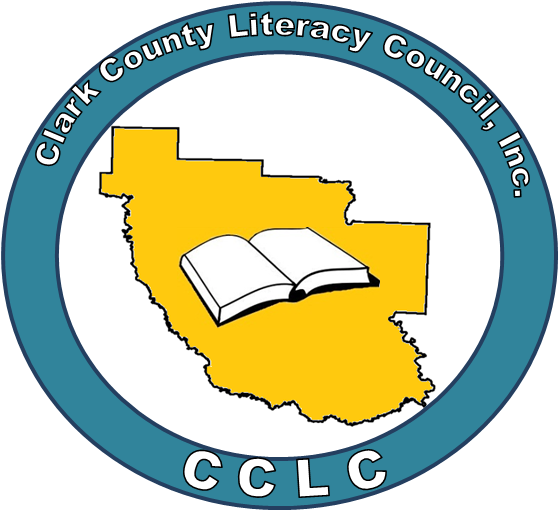 Tutor _____________________________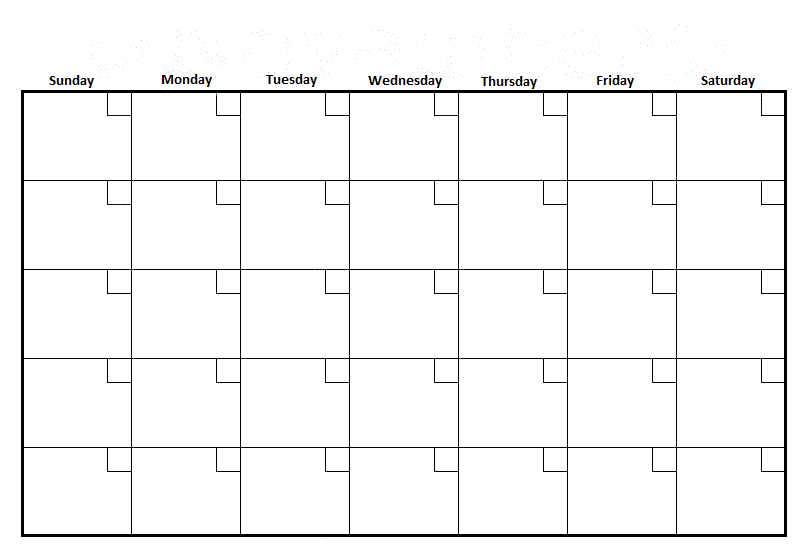 Monthly Tutor Calendar